II Concurso de Dibujo FCSS Ceuta: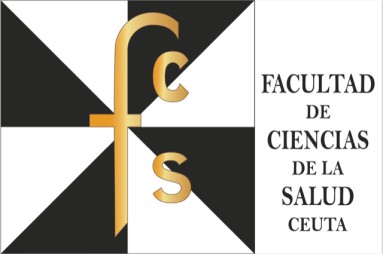 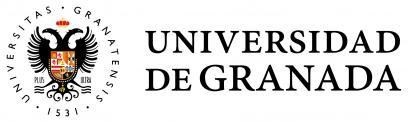 MI ENFERMERA ME CUIDANOMBRE:	APELLIDOS:	CURSO: 	COLE:TELÉFONO: 	Entregar personalmente en tu cole, en la secretaría de la FCSS o por correo a ATT.Secretaría FCSS Ceuta C/Cortadura del Valle s/n antes del 15 de Abril de 2021